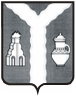 Кировская районная администрация(исполнительно-распорядительный орган)муниципального района“Город Киров и Кировский  район“РАСПОРЯЖЕНИЕ15.12.2016                                                                                                         № 687      О награждении Почетной грамотой Главы Кировской  районной  администрации В соответствии с распоряжением Кировской районной администрации от 12.03.2015 №84 «О Почетной грамоте и Благодарности Главы Кировской районной администрации» наградить Почетной грамотой Главы Кировской районной администрации за  многолетний добросовестный труд, качественное исполнение обязанностей  и в связи с  профессиональным праздником – Днем энергетика:	Ревкова Михаила  Васильевича, мастера участка Кировского района электрических сетей ПО «Кировские электрические сети»;Данилевича Дмитрия Юрьевича, электромонтера по эксплуатации распределительных сетей 4 разряда Кировского района электрических сетей ПО «Кировские электрические сети».Глава Кировскойрайонной администрации                                                                          И.Н. Феденков 